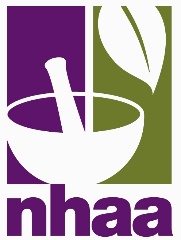 NHAA Continuing Professional Development (CPD) DiaryContinuing Professional Development (CPD) is any learning activity to expand your knowledge, maintain up-to-date technical skills and progress your career. Participation in CPD activities can also grow your professional networks and contacts.To fill out your CPD diary: See the NHAA CPD Guide and associated NHAA CPD definitions information sheet.Please only return this form via email nhaa@nhaa.org.au Which activities can’t I claim CPD for?First Aid (this is considered a separate professional responsibility)AJHNM as a journal subscription (instead use the CPD questionnaires in the AJHNM)Health Books & Magazines aimed at the general public (e.g. cookbooks, recipe books, Wellbeing, New Scientist)Product only information (e.g. in databases or catalogues)CPD is about keeping yourself up to date in your profession. The NHAA requires ALL full members (practicing or non-practicing) to complete documented CPD annually. NameMember #(if relevant)CPE period Total hours required per year: 30       Hours must be allocated to: ‘Formal Learning’ and (minimum 20 hours/ pa) and ‘Informal Learning’ (maximum 10 hours/pa) Total hours required per year: 30       Hours must be allocated to: ‘Formal Learning’ and (minimum 20 hours/ pa) and ‘Informal Learning’ (maximum 10 hours/pa) Formal Learning(Minimum 20 hours/pa)Informal Learning(Maximum 10 hours/pa)Date Activity descriptione.g. Online independent learning activity title, Professional Presenting, Professional Database subscription and access etc..Hours Hours I certify that this is a true and correct record of my CPE activities for the above period:Type or sign your name here:                 TotalsI certify that this is a true and correct record of my CPE activities for the above period:Type or sign your name here:Final Total(Min 30 hours/pa)